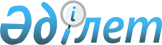 Об утверждении Правил осуществления единовременной социальной выплаты на случай потери дохода в связи с введением ограничительных мероприятийПриказ Министра труда и социальной защиты населения Республики Казахстан от 16 июля 2020 года № 283. Зарегистрирован в Министерстве юстиции Республики Казахстан 17 июля 2020 года № 20985.
      В соответствии с подпунктом 4) пункта 1 Указа Президента Республики Казахстан 16 марта 2020 года № 286 "О мерах по обеспечению социально-экономической стабильности" ПРИКАЗЫВАЮ:
      1. Утвердить прилагаемые Правила осуществления единовременной социальной выплаты на случай потери дохода в связи с введением ограничительных мероприятий.
      2. Департаменту труда и социального партнерства Министерства труда и социальной защиты населения Республики Казахстан в установленном законодательством порядке обеспечить:
      1) государственную регистрацию настоящего приказа в Министерстве юстиции Республики Казахстан;
      2) размещение настоящего приказа на интернет-ресурсе Министерства труда и социальной защиты населения Республики Казахстан после его официального опубликования;
      3) в течение десяти рабочих дней после государственной регистрации настоящего приказа в Министерстве юстиции Республики Казахстан представление в Департамент юридической службы Министерства труда и социальной защиты населения Республики Казахстан сведений об исполнении мероприятий, предусмотренных подпунктами 1) и 2) настоящего пункта.
      3. Контроль за исполнением настоящего приказа возложить на первого вице-министра труда и социальной защиты населения Республики Казахстан Сарбасова А.А.
      4. Настоящий приказ вводится в действие со дня его первого официального опубликования. Правила осуществления единовременной социальной выплаты на случай потери дохода в связи с введением  ограничительных мероприятий Глава 1. Общие положения
      1. Настоящие Правила осуществления единовременной социальной выплаты на случай потери дохода в связи с введением ограничительных мероприятий разработаны в соответствии с подпунктом 4) пункта 1 Указа Президента Республики Казахстан 16 марта 2020 года № 286 "О мерах по обеспечению социально-экономической стабильности" и определяют порядок осуществления единовременной социальной выплаты на случай потери дохода в связи с введением ограничительных мероприятий.
      1-1. В настоящих Правилах используется следующее понятие: 
      оператор системы электронных денег – банк, организация, осуществляющая отдельные виды банковских операций, или платежная организация, обеспечивающие функционирование системы электронных денег, включая сбор, обработку и передачу информации, формируемой при осуществлении операций с использованием электронных денег, а также определяющие правила функционирования системы электронных денег в соответствии с договором, заключенным с эмитентом (эмитентами) электронных денег.
      Сноска. Правила дополнены пунктом 1-1 в соответствии с приказом Министра труда и социальной защиты населения РК от 27.07.2020 № 290 (вводится в действие по истечении десяти календарных дней после дня его первого официального опубликования).


      2. Единовременная выплата назначается один раз в 1,5-кратном размере минимальной заработной платы, устанавливаемой Законом Республики Казахстан "О республиканском бюджете" на соответствующий финансовый год, при условии полной потери дохода в период действия ограничительных мероприятий, введенных в июле и августе 2020 года в соответствии с пунктом 3 статьи 104 Кодекса Республики Казахстан от 7 июля 2020 года "О здоровье народа и системе здравоохранения".
      При этом единовременные выплаты, назначенные по состоянию на 3 августа 2020 года, автоматически пересчитываются и назначаются в размере, предусмотренном частью первой настоящего пункта.
      Сноска. Пункт 2 - в редакции приказа Министра труда и социальной защиты населения РК от 02.08.2020 № 292 (вводится в действие с 03.08.2020).


      3. Единовременная выплата осуществляется следующим категориям:
      1) работникам, находящимся в отпуске без сохранения заработной платы, за исключением работников банков второго уровня, организаций, осуществляющих отдельные виды банковских операций, и аффилированных с ними юридических лиц, государственных юридических лиц (кроме работников государственных предприятий на праве хозяйственного ведения), а также юридических лиц, сто процентов акций и долей участия в уставном капитале которых принадлежат государству;
      2) индивидуальным предпринимателям;
      3) лицам, занимающимся частной практикой;
      4) физическим лицам, получающим доходы по договорам гражданско-правового характера, предметом которых является выполнение работ (оказание услуг), (далее - физические лица, получающие доходы по договорам ГПХ);
      5) физическим лицам, являющихся плательщиками единого совокупного платежа в соответствии со статьей 774 Кодекса Республики Казахстан "О налогах и других обязательных платежах в бюджет" (Налоговый кодекс) (далее – плательщик ЕСП).
      4. Решение об оказании социальной поддержки в связи с потерей дохода, в связи с введением ограничительных мероприятий путем назначения единовременной социальной выплаты на случай потери дохода в связи с введением ограничительных мероприятий лицам, указанным в подпунктах 1), 2) и 3) пункта 3 настоящих Правил, районными (городскими) штабами по вопросам занятости населения (далее – районные (городские) штабы), принимается на основании заявлений, предусмотренных пунктом 8 настоящих Правил.
      При наличии оснований, предусмотренных пунктом 6 настоящих Правил, районные (городские) штабы выносят заключения районного (городского) штаба по вопросам занятости населения об отказе в оказании социальной поддержки в связи с потерей дохода, в связи с введением ограничительных мероприятий согласно приложению 1 к настоящим Правилам.
      В состав районного (городского) штаба входят представители заинтересованных государственных органов, региональной палаты предпринимателей Республики Казахстан и территориальных объединений профессиональных союзов.
      Рабочим органом районного (городского) штаба является местный орган по вопросам занятости (далее – рабочий орган). Глава 2. Порядок организации единовременной выплаты
      5. Назначение единовременной выплаты осуществляется лицам, указанным в пункте 3 настоящих Правил.
      6. Единовременная выплата не назначается лицам, у которых отсутствует факт полной потери дохода в связи с введением ограничительных мероприятий, в том числе:
      1) в случае, если деятельность работодателя, индивидуального предпринимателя, лица, занимающегося частной практикой, или юридического лица, с которым заключен договор гражданско-правового характера, не ограничена введением ограничительных мероприятий;
      2) лицам, которые находятся в оплачиваемом ежегодном трудовом или в социальном отпуске, за исключением лиц, находящихся в отпуске без сохранения заработной платы;
      3) освобожденным от работы, в связи с введением простоя, в соответствии с трудовым законодательством;
      4) плательщикам ЕСП, у которых отсутствует факт уплаты единого совокупного платежа (далее – ЕСП) в первом полугодии текущего года;
      5) физическим лицам, получающим доходы от выполнения работ (оказания услуг) по договорам ГПХ, за которых отсутствует поступление обязательных пенсионных взносов (далее – ОПВ) в первом полугодии текущего года;
      6) получателям пенсионных выплат, государственных пособий, адресной социальной помощи, получателям социальных выплат, выплачиваемых из фонда, лицам, охваченным мерами содействия занятости, и лицам, не входящим в состав рабочей силы в соответствии с Законом Республики Казахстан от 6 апреля 2016 года "О занятости населения", впервые уплатившим ЕСП в период ограничительных мероприятий;
      7) лицам, находящимся на полном государственном обеспечении в учреждениях уголовно-исполнительной системы;
      8) в случае восстановления потерянного дохода получателя единовременной выплаты.
      Потеря дохода лиц, указанных в подпунктах 2) и 3) пункта 3 настоящих Правил, устанавливается на основании сведений из информационных систем государственных органов.
      7. Единовременная выплата лицам, указанным в подпунктах 1), 2) и 3) пункта 3 настоящих Правил, назначается на основании заключения районного (городского) штаба по вопросам занятости населения об определении списка лиц, потерявших доход в связи с введением ограничительных мероприятий, по форме согласно приложению 1 к настоящим Правилам.
      Назначение единовременной выплаты лицам, указанным в подпунктах 4) и 5) пункта 3 настоящих Правил, осуществляется на основании заявления на назначение единовременной социальной выплаты на случай потери дохода в связи с введением ограничительных мероприятий. Глава 3. Порядок назначения единовременных выплат
      8. Заявление на назначение единовременной выплаты по форме согласно приложению 2 к настоящим Правилам подается работодателями за лиц, указанных в подпункте 1) пункта 3 настоящих Правил. 
      Список работников, находящихся в отпуске без сохранения заработной платы, и их соответствие требованиям Правил определяется работодателем. 
      В случае несоблюдения работодателем требований настоящих Правил работник обращается в местный орган по инспекции труда.
      Лица, указанные в подпунктах 2), 3), 4) и 5) пункта 3 настоящих Правил, заявление на назначение единовременной выплаты по форме согласно приложению 3 к настоящим Правилам подают самостоятельно.
      Заявления на назначение единовременной выплаты принимаются до 1 сентября 2020 года.
      При необходимости заявитель отзывает заявление на назначение единовременной выплаты путем подачи заявки на отмену ранее поданного заявления по форме согласно приложению 4 к настоящим Правилам, способами, предусмотренными пунктом 9 настоящих Правил.
      Достоверность представленной информации и сведений обеспечивается заявителем.
      9. Заявление на назначение единовременной выплаты подается одним из следующих способов:
      1) через веб-портал "Электронного правительства";
      2) через портал Enbek.kz;
      3) через telegram-bot электронного правительства и aitu-bot портал 42500.enbek.kz лицами, указанными в подпунктах 2), 3), 4) и 5) пункта 3 настоящих Правил;
      4) мобильные приложения и интернет-ресурсы банков второго уровня;
      5) в проактивном формате для лиц, указанных в подпункте 5) пункта 3 настоящих Правил. В данном случае заявление на назначение социальной выплаты не требуется. Потенциальному заявителю отправляется СМС сообщение через мобильные средства сотовой связи для получения согласия на назначение единовременной выплаты.
      При этом автоматически отклоняются информационной системой заявления лиц, не относящихся к лицам, указанным в пункте 3 настоящих Правил, а также при наличии оснований, предусмотренных пунктом 6 настоящих Правил и в случае, если заявление на назначение единовременной выплаты подается лицом, указанным в подпункте 1) пункта 3 настоящих Правил, самостоятельно.
      Заявление, поданное в соответствии с подпунктами 1) и 2) настоящего пункта подписывается электронной цифровой подписью. Лица, указанные в подпунктах 2), 3), 4) и 5) пункта 3 настоящих Правил, также могут подписывать заявления путем одноразового пароля, высланного через СМС.
      Рабочий орган выносит на рассмотрение на районных (городских) штабов заявления на назначение единовременной выплаты, поданные работодателями за лиц, указанных в подпункте 1) пункта 3 настоящих Правил, и лицами, указанными в подпунктах 2) и 3) пункта 3 настоящих Правил в срок не позднее 1 рабочего дня с даты регистрации указанных заявлений.
      Сноска. Пункт 9 - в редакции приказа Министра труда и социальной защиты населения РК от 02.08.2020 № 292 (вводится в действие с 03.08.2020).


      10. Заключение районного (городского) штаба и заявление на назначение единовременной выплаты, направляются в отделение Государственной корпорации не позднее двух рабочих дней после дня регистрации заявления на назначение единовременной выплаты, предусмотренного частью первой пункта 8 настоящих Правил.
      Заявление на назначение единовременной выплаты лиц, указанных в подпунктах 4) и 5) пункта 3 настоящих Правил, направляются в отделение Государственной корпорации автоматически не позднее одного рабочего дня после дня регистрации заявления на назначение единовременной выплаты.
      Заявка на отмену ранее поданного заявления по форме согласно приложению 4 к настоящим Правилам направляются в отделение Государственной корпорации не позднее одного рабочего дня после дня регистрации заявки на отмену ранее поданного заявления.
      11. Отделение Государственной корпорации формирует и направляет в филиал фонда электронные макеты дел (далее – ЭМД), в которые в автоматизированном режиме вносятся сведения из заявлений, предусмотренных пунктом 8 настоящих Правил, информация об уплате ЕСП по лицам, указанным в подпункте 5) пункта 3 настоящих Правил, информация об уплате ОПВ по лицам, указанным в подпункте 4) пункта 3 настоящих Правил, проекты решений о назначении (либо отказе) в назначении единовременной выплаты по форме согласно приложению 5 к настоящим Правилам, отдельно по каждому лицу, указанному в пункте 3 настоящих Правил:
      в течение двух рабочих дней со дня поступления заключений районных (городских) штабов и заявлений на назначение единовременной выплаты; 
      в течение двух рабочих дней со дня поступления согласия на назначение единовременной выплаты лиц, указанных в подпункте 5) пункта 3 настоящих Правил, полученное в проактивном формате.
      Проект решения об отказе в назначении единовременной выплаты по форме согласно приложению 5 к настоящим Правилам формируется отделением Государственной корпорации в случаях, предусмотренных пунктом 6 настоящих Правил, а также:
      1) снятия лиц, указанных в пункте 3 настоящих Правил, с регистрации в органах внутренних дел, в связи с выездом на постоянное местожительство за пределы Республики Казахстан;
      2) смерти лиц, указанных в пункте 3 настоящих Правил
      3) подачи заявки на отмену ранее поданного заявления по форме согласно приложению 4 к настоящим Правилам.
      Сформированные на основании поступивших заявок на отмену ранее поданного заявления проекты решений об отказе в назначении единовременной выплаты по форме согласно приложению 5 к настоящим Правилам в автоматизированном режиме вносится в ранее сформированный ЭМД, и передается отделением Государственной корпорации в филиалы фонда в течение двух рабочих дней со дня их поступления.
      12. Отделение Государственной корпорации на основании заявления получателя единовременной выплаты о возврате сумм единовременных выплат по форме согласно приложению 7 к настоящим Правилам, поданного способами, указанными в пункте 9 настоящих Правил, прекращает единовременную выплату на основании решения филиала фонда о прекращении единовременной выплаты по форме согласно приложению 6 к настоящим Правилам. 
      13. Филиал фонда в течение одного рабочего дня после дня поступления ЭМД рассматривают ЭМД с проектами решений и утверждает решение о назначении или отказе в назначении единовременной выплаты (далее – решение) индивидуально или списочно.
      Отказ в назначении единовременной выплаты осуществляется при наличии условий, предусмотренных пунктом 6, а также на основании заявления получателя единовременной выплаты о возврате сумм единовременных выплат по форме согласно приложению 7 к настоящим Правилам, поданного способами, указанными в пункте 9 настоящих Правил.
      14. На основании утвержденных филиалом фонда решений о назначении единовременных выплат, Государственная корпорация в течение одного рабочего дня обеспечивает включение сумм назначенных единовременных выплат в потребность в средствах на социальные выплаты.
      Потребность в средствах на социальные выплаты формируется Государственной корпорацией ежедневно.
      15. Фонд производит ежедневное финансирование Государственной корпорации на основании сформированной Государственной корпорацией потребности в средствах для осуществления социальных выплат по графику.
      16. Государственная корпорация, получив средства, в течение одного рабочего дня формирует в соответствии с графиком платежные поручения на выплату социальных и единовременных выплат, и осуществляет выплаты получателям путем зачисления средств способом, указанным в заявлении.
      Оператор сотовой связи в течение одного рабочего дня обеспечивает поступление сумм единовременных выплат на лицевой счет абонента оператора сотовой связи, зарегистрированного за ним.
      Оператор системы электронных денег обеспечивает достоверность и принадлежность электронного кошелька лицам, указанным в пункте 3 настоящих Правил.
      В случае предоставления заявителем наименования оператора системы электронных денег и идентификационного кода электронного кошелька для зачисления сумм единовременной социальной выплаты отделение Государственной корпорации в течение одного рабочего дня со дня получения сведений, направляет оператору системы электронных денег сведения о заявителе включающие фамилию, имя, отчество (при наличии), идентификационный код электронного кошелька, номер мобильного телефона (при наличии), а также наименование оператора системы электронных денег.
      Оператор системы электронных денег осуществляет идентификацию заявителя, проверяет принадлежность ему электронного кошелька на основании предоставленного идентификационного кода и направляет результаты в отделение Государственной корпорации. При выявлении несоответствия идентификационного кода кошелька, оператор системы электронных денег с согласия заявителя направляет в отделение Государственной корпорации корректный идентификационный номер электронного кошелька идентифицированного через базу мобильных граждан.
      Государственная корпорация производит перечисление в фонд сумм добровольно возвращенных единовременных выплат в течение трех рабочих дней со дня их поступления на счет Государственной корпорации.
      Государственная корпорация и фонд не позднее 20 числа месяца, следующего за отчетным месяцем, подписывают акт сверки по произведенным суммам социальных и единовременных выплат, а также по возвратам излишне зачисленных (выплаченных) сумм социальных и единовременных выплат.
      Сноска. Пункт 16 - в редакции приказа Министра труда и социальной защиты населения РК от 27.07.2020 № 290 (вводится в действие по истечении десяти календарных дней после дня его первого официального опубликования).


      17. Отделение Государственной корпорации информирует лиц, указанных в пункте 3 настоящих Правил о принятом филиалом фонда решении о назначении или отказе в назначении единовременной выплаты при наличии в списках работников, находящихся в отпусках без сохранения заработной платы, а также заявлении по форме согласно приложению 2 к настоящим Правилам номера мобильного телефона посредством sms-оповещения на номера мобильных телефонов. Глава 4. Порядок пересмотра принятых решений об отказе в назначении единовременной выплаты
      18. Для пересмотра принятых решений об отказе в назначении единовременной выплаты или об отклонении в приеме заявления на назначение единовременной выплаты лица, указанные в пункте 3 настоящих Правил представляют заявление на пересмотр решений об отказе в назначении единовременной выплаты/об отклонении в приеме заявления на назначение единовременной выплаты (далее – заявление на пересмотр решения) по форме согласно приложению 8 к настоящим Правилам в районные (городские) штабы.
      За лиц, указанных в подпункте 1) пункта 3 настоящих Правил заявление на пересмотр решения представляется работодателем либо самостоятельно в случае смерти работодателя. 
      Факт смерти работодателя устанавливается на основании сведений из информационных систем государственных органов.
      Заявления на пересмотр решения принимаются районными (городскими) штабами до 1 декабря 2020 года. 
      Сноска. Пункт 18 - в редакции приказа Министра труда и социальной защиты населения РК от 02.08.2020 № 292 (вводится в действие с 03.08.2020).


      19. К заявлению на пересмотр решения лиц, указанных в пункте 18 настоящих Правил, прилагаются:
      1) документы, подтверждающие факт потери дохода, в связи с введением ограничительных мероприятий;
      2) декларация по индивидуальному подоходному налогу и социальному налогу, утвержденная уполномоченным органом в сфере государственных доходов, за исключением плательщиков ЕСП.
      Для лиц, указанных в подпункте 1) пункта 3 настоящих Правил прилагаются выписки из акта работодателя о предоставлении отпуска без сохранения заработной платы работнику (работникам).
      20. Рабочий орган в течение 10 рабочих дней с даты регистрации заявления на пересмотр решения осуществляет проверку на полноту представленных документов и (или) сведений, предусмотренных пунктом 19 настоящих Правил.
      В случае соответствия представленных документов и (или) сведений требованиям пункта 19 настоящих Правил выносит его на рассмотрение на районные (городские) штабы.
      При несоответствии представленных документов и (или) сведений требованиям пункта 19 настоящих Правил осуществляет их возврат заявителю, с указанием причины возврата.
      21. Районный (городской) штаб в течение пяти рабочих дней с даты внесения рабочим органом на рассмотрение заявления на пересмотр решения с приложенными документами и (или) сведениями выносит заключение о наличии (отсутствии) оснований для пересмотра решения об отказе в назначении единовременной выплаты или об отклонении в приеме заявления на назначение единовременной выплаты (далее – заключение о пересмотре) по форме согласно приложению 9 к настоящим Правилам.
      Рабочий орган не позднее 3 рабочих дней с даты вынесения заключения размещает представленные заявителем заявление на пересмотр решения, документы и (или) сведения, а также заключение о пересмотре в информационной системе, и информирует заявителя о результатах рассмотрения заявления на пересмотр решения. Рабочий орган в течение трех рабочих дней предоставляет заявителю копию заключения о пересмотре (по его запросу).
      Положительное заключение о пересмотре с приложением заявления на пересмотр решения, документов и (или) сведений, указанных в пункте 19 настоящих Правил, направляется рабочим органом в отделение Государственной корпорации в течение одного рабочего дня с даты вынесения заключения о пересмотре.
      Назначение единовременной выплаты осуществляется в порядке, определенным пунктами 11, 12, 13, 14, 15, 16, 17 настоящих Правил.
      В случае принятия Фондом решения об отказе в назначении единовременной выплаты после вынесения положительного заключения о пересмотре районного (городского) штаба отделение Государственной корпорации в срок не позднее одного рабочего дня информирует заявителя и лица, которому отказано в назначении единовременной выплаты о принятом решении.
      Сноска. Пункт 21 - в редакции приказа Министра труда и социальной защиты населения РК от 02.08.2020 № 292 (вводится в действие с 03.08.2020).


      22. В случае несогласия с вынесенным заключением о пересмотре районного (городского) штаба либо с решением фонда, принятого после вынесения положительного заключения о пересмотре районного (городского) штаба, заявитель обращается в течение тридцати календарных дней с даты вынесения заключения о пересмотре в штаб области (города республиканского значения) по вопросам занятости населения (далее – областной штаб), в состав которых входят представители департаментов юстиции, территориальных департаментов Комитета труда, социальной защиты и миграции Министерства труда и социальной защиты населения и региональной палаты предпринимателей Республики Казахстан и территориальных объединений профессиональных союзов.
      Рабочим органом областного штаба является местный исполнительный орган по вопросам занятости населения (далее – областной рабочий орган).
      Обращение заявителя в областной штаб осуществляется путем подачи заявления о несогласии с заключением о пересмотре, по форме согласно приложению 10 к настоящим Правилам в рабочий орган, с приложением дополнительных документов и (или) сведения (при наличии).
      23. Рабочий орган в течение трех рабочих дней направляет заявления о несогласии с заключением о пересмотре, с приложенными дополнительными документами и (или) сведениями (при наличии) в областной штаб.
      24. Областной рабочий орган в течение десяти рабочих дней с даты регистрации заявления о несогласии с заключением о пересмотре в областном рабочем органе выносит его на рассмотрение областного штаба.
      25. Областной штаб в течение пяти рабочих дней с даты внесения областным рабочим органом на рассмотрение заявления о несогласии с заключением о пересмотре выносит заключение о пересмотре по форме согласно приложению 9 к настоящим Правилам.
      Областной рабочий орган не позднее одного рабочего дня с даты вынесения заключения размещает представленные заявителем заявление о несогласии, документы и (или) сведения (при наличии), а также заключение о пересмотре и не позднее трех рабочих дней через рабочий орган информирует заявителя о результатах рассмотрения заявления о несогласии решения. Областной рабочий орган в течение трех рабочих дней предоставляет заявителю копию заключения о пересмотре (по его запросу).
      Положительное заключение о пересмотре с приложением заявления о несогласии решения, документов и (или) сведений (при наличии), направляется областным рабочим органом в отделение Государственной корпорации в течение одного рабочего дня с даты вынесения заключения о пересмотре посредством.
      Назначение единовременной выплаты осуществляется в порядке, определенным пунктами 11, 12, 13, 14, 15, 16, 17 настоящих Правил.
      В случае принятия Фондом решения об отказе в назначении единовременной выплаты после вынесения положительного заключения о пересмотре областного штаба отделение Государственной корпорации в срок не позднее одного рабочего дня информирует заявителя и лица, которому отказано в назначении единовременной выплаты о принятом решении.
      26. В случае несогласия с вынесенным заключением о пересмотре областного штаба либо с решением Фонда, принятого после вынесения положительного заключения о пересмотре областного штаба, заявитель обжалует его в порядке, установленном гражданским законодательством.
      Сноска. Приложение 1 - в редакции приказа Министра труда и социальной защиты населения РК от 02.08.2020 № 292 (вводится в действие с 03.08.2020). Заключение районного (городского) штаба по вопросам занятости населения
                         № ____ "___" _________ 20__ года
      Районный (городской) штаб по вопросам занятости населения, рассмотрев заявлениена оказание социальной поддержки в связи с потерей дохода, в связи с введениемограничительных мероприятий ____________________________________________________,                         (наименование организации/Ф.И.О. (при наличии) заявителя)путем назначения единовременной социальной выплаты на случай потери дохода в связи свведением ограничительных мероприятий нижеперечисленным лицам, на основании пункта4 Правил осуществления единовременной социальной выплаты на случай потери дохода всвязи с введением ограничительных мероприятий (далее – Правила), выносит заключение: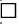  об отказе в оказании социальной поддержки в связи с потерей дохода, в связи с
введением ограничительных мероприятий по причине: _________________________ (указать
причину)
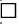  об оказании социальной поддержки в связи с потерей дохода, в связи с введением
ограничительных мероприятий, путем назначения единовременной социальной выплаты на
случай потери дохода лицам, потерявшим доход в связи с введением ограничительных мероприятий
(выбрать нужное)
Список работников:


      Председатель комиссии: _______________________________________________Члены комиссии*: _______________________________                          (подписи)________________________________________________       (Фамилия, имя, отчество (при наличии)*примечание: только на бумажном носителе                                      Заявление
      Сноска. Приложение 2 - в редакции приказа Министра труда и социальной защиты населения РК от 27.07.2020 № 290 (вводится в действие по истечении десяти календарных дней после дня его первого официального опубликования).
             В районный (городской) штаб __________________________________________                                                 (район, город)       От__________________________________________________________________                   (наименование организации/Ф.И.О. (при наличии) заявителя)       Адрес организации/заявителя: _________________________________________                                                 (район, город)       E-mail _______________________ Телефон _______________________________
      Прошу вас рассмотреть вопрос оказания социальной поддержки в связи с потерей дохода, в связи с введением ограничительных мероприятий, путем назначения единовременной социальной выплаты на случай потери дохода в связи с введением ограничительных мероприятий нижеперечисленным лицам, на основании пункта 4 Правил осуществления единовременной социальной выплаты на случай потери дохода в связи с введением ограничительных мероприятий (далее – Правила) работникам, находящимся в отпусках без сохранения заработной платы, по представленному списку:
      Продолжение таблицы
      Предупрежден (а) об ответственности за предоставление ложной информации и недостоверных (поддельных) документов.
      Руководитель организации _______________________________________                   (подписывается электронной цифровой подписью) Заявление на назначение единовременной социальной выплаты на случай потери дохода в связи с введением ограничительных мероприятий
      Сноска. Приложение 3 - в редакции приказа Министра труда и социальной защиты населения РК от 27.07.2020 № 290 (вводится в действие по истечении десяти календарных дней после дня его первого официального опубликования).
             Фамилия, имя, отчество (при наличии) ________________________________       ИИН _______________________       Способ получения единовременной выплаты: банковский счет/абонентский       номер для зачисления сумм выплаты на лицевой счет абонента оператора       сотовой связи/электронный кошелек       Наименование банка (при наличии) ___________________________________       Номер банковского счета (при наличии)________________________________       Наименование оператора системы электронных денег (при наличии)       __________________________________________________________________       Идентификационный код электронного кошелька (при наличии)       __________________________________________________________________       Почтовый адрес (адрес проживания) __________________________________       Телефон ____________________ E-mail ________________________________       Лицам, получающим доходы от выполнения работ (оказания услуг) по       договорам гражданско-правового характера, необходимо заполнить следующие       поля:       Номер договора №___________ дата заключения договора "___" _______20__г.       БИН/ИИН (второй стороны, с кем заключен договор) ___________________
      Прошу назначить мне единовременную социальную выплату на случай потери дохода в связи с введением ограничительных мероприятий.
      Даю согласие на сбор и обработку, хранение и использование любым допускаемым законодательством Республики Казахстан способом, моих персональных данных, необходимых для назначения и осуществления единовременной выплаты.
      Предупрежден (а) об ответственности за предоставление ложной информации и недостоверных (поддельных) документов.
      Подпись заявителя _______________________________________________       (подписывается электронной цифровой подписью/одноразовым паролем,       высланным через СМС)                                      Заявка
      ИИН ___________________________________Телефон ______________E-mail ____________ прошу отозвать поданное мною заявление на назначениеединовременной социальной выплаты на случай потери дохода в связи с введениемограничительных  мероприятий (либо отказать в назначении).Подпись заявителя ____________________________________________________(подписывается электронной цифровой подписью/одноразовымпаролем, высланным через СМС)
      Код _______________________Область (город) _______________                                РЕШЕНИЕ
             № ______________ от "____" __________ 20___ г.
             ___________________________________________________________
             по _________________________ области (городу)
       о назначении или отказе в назначении единовременной социальной выплаты
       на случай потери дохода в связи с введением ограничительных мероприятий
      1.Назначить (отказать):№ дела ______________________________________________________________Фамилия_____________________________________________________________Имя_________________________________________________________________Отчество (при его наличии)_____________________________________________Дата рождения _______________________ пол ____________________________(число, месяц, год) (жен, муж)Дата обращения: _________________________________________ 20___ г.Размер единовременной социальной выплаты на случай потери дохода в связи свведением ограничительных мероприятий_42 500 тенге(сорок две тысячи пятьсот тенге 00 тиын)2. Отказать в назначении единовременной выплаты__________(указать причину)Руководитель филиала _________________________________________________(фамилия, имя, отчество (при его наличии))Специалист филиала __________________________________________________(фамилия, имя, отчество (при его наличии))Проект решения подготовлен:Начальник отделения Государственной корпорации_________________________________________________(фамилия, имя, отчество (при его наличии))Специалист отделения Государственной корпорации__________________________________________________(фамилия, имя, отчество (при его наличии))
      Код ___________________Область (город)_________                    РЕШЕНИЕ № _____ от "____" _______ 20 ____ г.
                         ____________________________
                         по ________________________ области
      Прекратить осуществление единовременной социальной выплаты на случай потери      дохода в связи с введением ограничительных мероприятий в размере __42 500 тенге(сорок две тысячи пятьсот тенге 00 тиын)с "___" ________ 20__ г.Фамилия_____________________________________________________________Имя_________________________________________________________________Отчество (при его наличии)___________________________________________Индивидуальный идентификационный номер (ИИН)______________________Дата рождения______________________________________________________Основание _________________________________________________________(указать причину)Руководитель филиала ________________________________________________фамилия, имя, отчество (при его наличии)Специалист филиала __________________________________________________фамилия, имя, отчество (при его наличии)Проект решения подготовлен:Начальник отделения Государственной корпорации _______________________фамилия, имя, отчество (при его наличии)Специалист отделения Государственной корпорации _______________________фамилия, имя, отчество (при его наличии)                                      Заявление
      Сноска. Приложение 7 - в редакции приказа Министра труда и социальной защиты населения РК от 27.07.2020 № 290 (вводится в действие по истечении десяти календарных дней после дня его первого официального опубликования).
      Фамилия, имя, отчество (при наличии) ___________________________________ИИН ________________________________________________________________Прошу произвести возврат суммы единовременной социальной выплаты наслучай потери дохода в связи с введением ограничительных мероприятий,перечисленной на мой банковский счет/абонентский номер для зачисления суммсоциальной выплаты на лицевой счет абонента оператора сотовой связи/электронный кошелекПочтовый адрес (адрес проживания услугополучателя) _____________________Телефон ____________________ E-mail ___________________________________Подпись заявителя ____________________________________________________       (подписывается электронной цифровой подписью/одноразовым паролем,                               высланным через СМС)
      Сноска. Приложение 8 - в редакции приказа Министра труда и социальной защиты населения РК от 02.08.2020 № 292 (вводится в действие с 03.08.2020). Заявление
      В районный (городской) штаб______________________________________________________                          (район, город)От_____________________________________________________________________________              (наименование организации/Ф.И.О. (при наличии) заявителя) Адресорганизации/заявителя: _____________________________________________________ (район, город) E-mail __________________ Телефон _______________Прошу вас рассмотреть вопрос о наличии оснований для пересмотра решения об отказе вназначении единовременной выплаты/об отклонении в приеме заявления на назначениеединовременной выплаты (нужное подчеркнуть) на случай потери дохода в связи свведением ограничительных мероприятий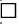 работникам, находящимся в отпусках без сохранения заработной платы
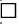 работникам, находящимся в отпусках без сохранения заработной платы, в случае смерти
работодателя физического лица:
Фамилия, имя, отчество (при наличии) работодателя ____________________
ИИН работодателя ____________________
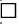 индивидуальному предпринимателю 
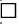 лицу, занимающемуся частной практикой
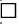 физическому лицу, являющемуся плательщиком единого совокупного платежа 
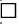 физическому лицу, получающему доходы по договорам гражданско-правового характера
по представленному списку:


      Перечень документов, приложенных к заявлению:
      Предупрежден (а) об ответственности за предоставление ложной информации инедостоверных (поддельных) документов.Ф.И.О. и подпись заявителя _______________________
      Сноска. Приложение 9 - в редакции приказа Министра труда и социальной защиты населения РК от 02.08.2020 № 292 (вводится в действие с 03.08.2020). Заключение
       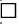 районного (городского) штаба по вопросам занятости населения 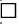 областного штаба
       (выбрать нужное) о наличии (отсутствии) оснований для пересмотра решения об
       отказе в назначении единовременной социальной выплаты на случай потери
             дохода в связи с введением ограничительных мероприятий
                               № ____ "__" _________ 20__ года

      Районный (городской) штаб по вопросам занятости населения/областной штаб, рассмотрев заявление на пересмотр решения об отказе в назначении единовременнойвыплаты/об отклонении в приеме заявления на назначение единовременной выплаты на случай потери дохода в связи с введением ограничительных мероприятий__________________________________________________________________________,              (наименование организации/Ф.И.О. (при наличии) заявителя)на основании 1.___________________________________________________________________________2.___________________________________________________________________________3.___________________________________________________________________________        (указать основание: документ, сведения, ссылку на Правила осуществленияединовременной  социальной выплаты на случай потери дохода в связи с введениемограничительных  мероприятий (подпункт и (или) пункт) на основании которых принято заключение о наличии (отсутствии) оснований для пересмотра решения об отказе) выноситзаключение о наличии (отсутствии) оснований для пересмотра решения об отказе вназначении единовременной социальной выплаты на случай потери дохода в связи с введением ограничительных мероприятий.Председатель комиссии:_____________________________________ Члены комиссии*:__________________________________________              (подписи) (Фамилия, имя, отчество (при наличии)*примечание: только на бумажном носителе Заявление о несогласии с заключением районного (городского) штаба/ решением филиала Государственного фонда социального страхования о пересмотре решения об отказе в назначении единовременной социальной выплаты на случай потери дохода в связи с введением ограничительных мероприятий
      Сноска. Приложение 10 - в редакции приказа Министра труда и социальной защиты населения РК от 27.07.2020 № 290 (вводится в действие по истечении десяти календарных дней после дня его первого официального опубликования).
             В областной штаб ____________________________________________________                                                 (область)
             От__________________________________________________________________             (наименование организации/Ф.И.О. (при наличии) заявителя)       Адрес организации/заявителя: __________________________________________                                                 (район, город)       E-mail __________________________ Телефон ____________________________       Прошу вас рассмотреть вопрос о наличии оснований для пересмотра заключениярайонного (городского) штаба/ решения филиала Государственного фонда социальногострахования об отказе в назначении единовременной социальной выплаты на случай потеридохода в связи с введением ограничительных мероприятий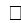 работникам, находящимся в отпусках без сохранения заработной платы
       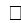 индивидуальному предпринимателю
       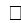 лицу, занимающемуся частной практикой
       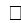 физическому лицу, являющемуся плательщиком единого совокупного платежа
       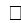 физическому лицу, получающему доходы по договорам гражданско-правового характера
       по представленному списку:


      Перечень документов, приложенных к заявлению:
      Предупрежден (а) об ответственности за предоставление ложной информации и недостоверных (поддельных) документов.
      Ф.И.О. и подпись заявителя _______________________________________
					© 2012. РГП на ПХВ «Институт законодательства и правовой информации Республики Казахстан» Министерства юстиции Республики Казахстан
				
      Министр труда и социальнойзащиты населения Республики Казахстан 

Б. Нурымбетов
Приложение к приказу
Министра труда и социальной
защиты населения
Республики Казахстан
от 16 июля 2020 года № 283Приложение 1 к Правилам
осуществления единовременной
социальной выплаты на случай
потери дохода в связи с
введением ограничительных
мероприятийФорма
№
Фамилия, имя, отчество (при наличии)
ИИН
Дата начала и окончания отпуска без сохранения заработной платыПриложение 2
к Правилам осуществления
единовременной социальной
выплаты на случай потери
дохода в связи с введением
ограничительных мероприятий Форма
№
Фамилия, имя, отчество (при наличии)
ИИН
дата начала и окончания отпуска без сохранения заработной платы
наименование банка или оператора системы электронных денег
номер банковского счета или идентификационный код электронного кошелька
номер мобильного телефона работникаПриложение 3
к Правилам осуществления
единовременной социальной
выплаты на случай потери
дохода в связи с введением
ограничительных мероприятийФормаПриложение 4 к Правилам
осуществления единовременной
социальной выплаты на случай
потери дохода в связи с
введением ограничительных
мероприятийФормаПриложение 5 к Правилам
осуществления единовременной
социальной выплаты на случай
потери дохода в связи с
введением ограничительных
мероприятийформаПриложение 6 к Правилам
осуществления единовременной
социальной выплаты на случай
потери дохода в связи с
введением ограничительных
мероприятийФормаПриложение 7
к Правилам осуществления
единовременной социальной
выплаты на случай потери
дохода в связи с введением
ограничительных мероприятийФормаПриложение 8
к Правилам осуществления
единовременной социальной
выплаты на случай потери
дохода в связи с введением
ограничительных мероприятийФорма 
№
Фамилия, имя, отчество (при наличии)
ИИН
Наименование банка или оператора системы электронных денег
Номер банковского счета или иденти-фикационный код электронного кошель-ка
Номер мобильного телефона
№ п/п

Наименование документа

Количество листов в документе

Примечание

1
2Приложение 9 к Правилам
осуществления единовременной
социальной выплаты на случай
потери дохода в связи с
введением ограничительных
мероприятийФормаПриложение 10
к Правилам осуществления
единовременной социальной
выплаты на случай потери
дохода в связи с введениемограничительных мероприятийФорма
№

Фамилия, имя, отчество (при наличии)

ИИН

Наименование банка или оператора системы электронных денег

Номер банковского счета или идентификационный код электронного кошелька

Номер мобильного телефона

№ п/п
Наименование документа
Количество листов в документе
Примечание
1
2